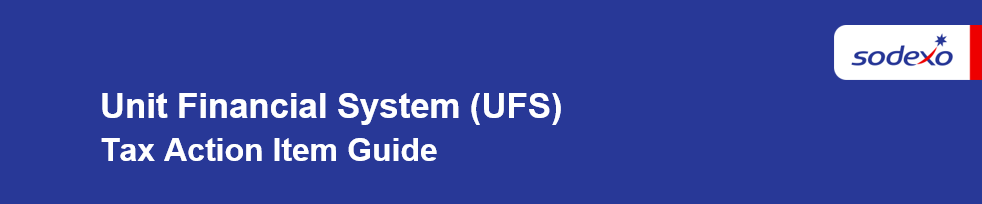 Unit Financial System (UFS) Tax Action Item GuideUpdating Register in Cash Setup with New Vape Tax RateTax Rates - PST tax code 140 will automatically be updated in the maintenance module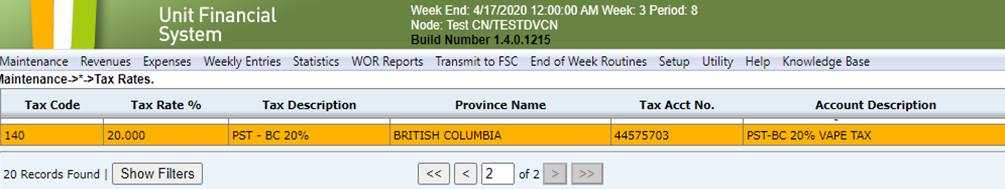 Steps to update Register in Cash SetupNavigate to Revenue > Cash Setup > RegisterSelect Register to update and click EditClick Tax Rates and click the look up icon and select proper tax code to update with new rateClick OK and Save. Repeat this process until all Registers have been updated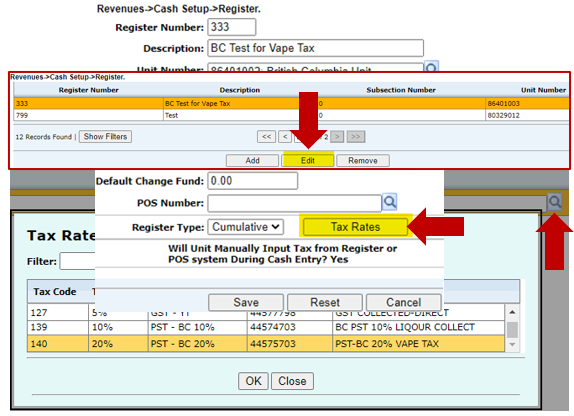 Cash Entry – Register Receipts & TaxConfirm the updated PST rate appears in cash entry, Register Receipts & Tax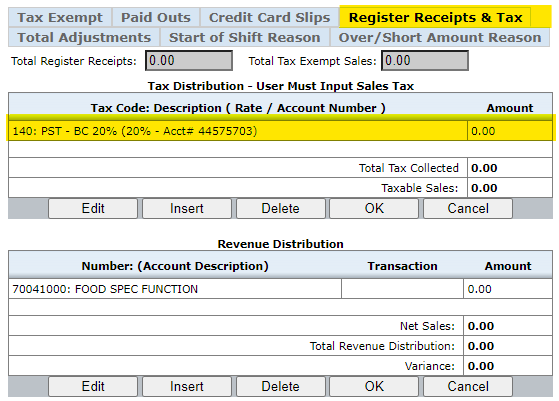 